รายชื่อคณะกรรมการชมรมเครือข่ายโรงเรียนวิถีพุทธชยันตี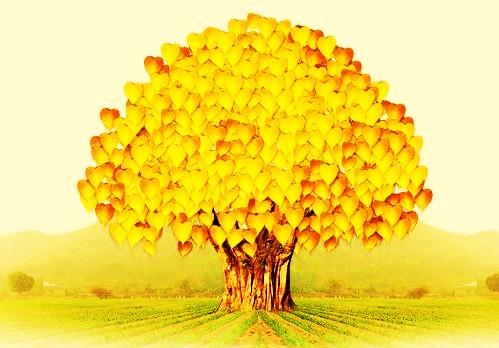 ที่ชื่อ-นามสกุลสังกัดเบอร์โทรศัพท์Email:หมายเหตุ1.นายสนธิชัย  สมเกตุ ผอ.ร.ร.บ้านแม่จ้อง                                   ประธานเครือข่ายภาคเหนือสพป.เชียงใหม่ เขต 1081-883-5474Sunthithai_maejong@hotmail.comประธาน2.นายอรรถกร  สุขบรรเทิง ผอ.ร.ร.ลานทรายพิทยาคม                ประธานเครือข่ายภาคอีสานตอนล่างสพม.33 (สุรินทร์)089-583-2840-3.นายโชติ  ศรีน้อย  ผอ.ร.ร.วัดหานโพธิ์                                            ประธานเครือข่ายภาคใต้สพป.พัทลุง เขต 2081-963-2459-4.นายอุกฤษฏ์  จรูญชัย ผอ.ร.ร.คิชฌกูฏวิทยา                                   ประธานเครือข่ายภาคตะวันออกสพม.เขต 17 (จันทบุรี-ตราด)081-941-8859-5.นางประภาพรรณ ศรีน้อย ครู ร.ร.อนุบาลวัดพิชัยสงคราม       ประธานเครือข่ายภาคกลางสพป.สมุทรปราการ เขต 1081-642-2135-6.นายนิคม  วงษ์สุวรรณครู ร.ร.อนุบาลวัดลูกแกประชาชนูทิศ       ประธานเครือข่ายภาคตะวันตกสพป.กาญจนบุรี เขต 2089-231-3496nkwongsuwan@hotmail.com7.นายธนัฐ  มาตชรารอง ผอ.ร.ร.ปอพานพิทยาคม รัชมังคลาภิเษก  ประธานเครือข่ายภาอีสานตอนบนสพม.เขต 26 (มหาสารคาม)089-422-6920toa_jee@windowslive.comเลขานุการ